Week commencing 11.01.21   		N SSM   AD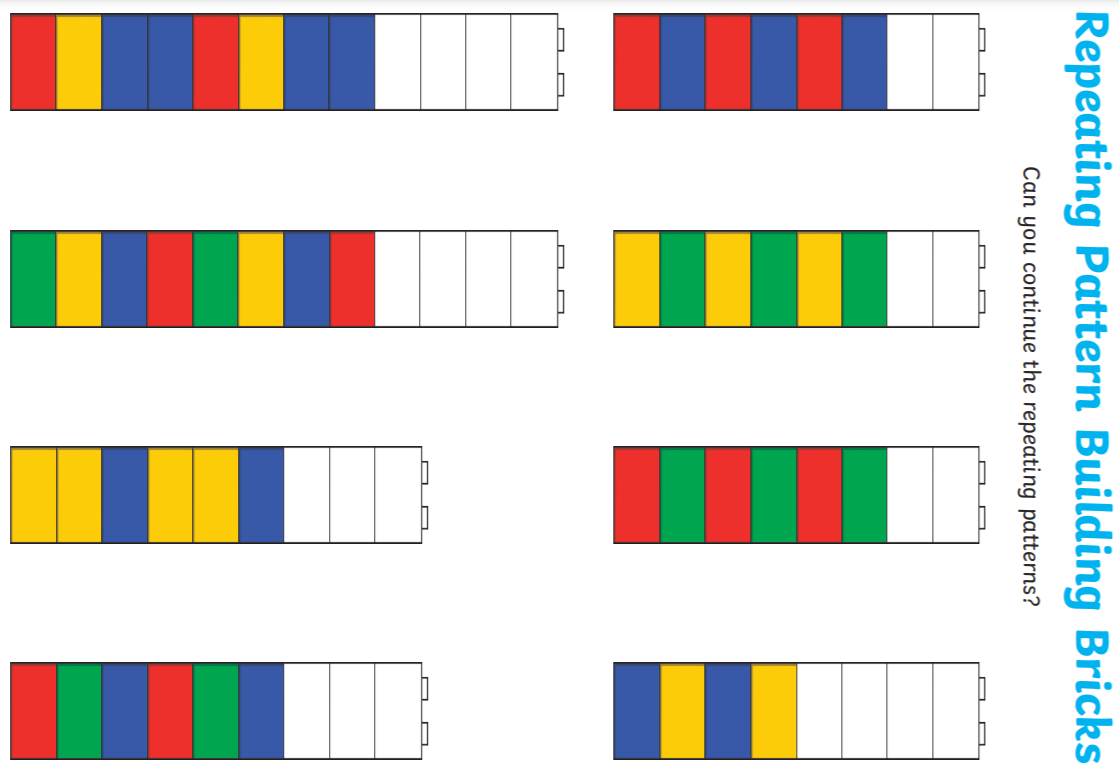 